Дорогие наши  выпускники!Сегодня вам чуть-чуть тревожно,Сегодня радостно чуть-чуть,И вас понять, конечно, можно,Ведь перед вами новый путь!Он ждет, зовет, страшит немножко,Манят великие дела,Но пусть запомнится дорожка,Что в школу каждый день вела.Благословляем вас, ребята!Пусть жизнь активной, яркой будет,На впечатления богатойИ чувства лучшие разбудит!Пусть удовольствия не станутМотивом к лени и безделью!И пусть желание не вянетСтремиться и добиться цели!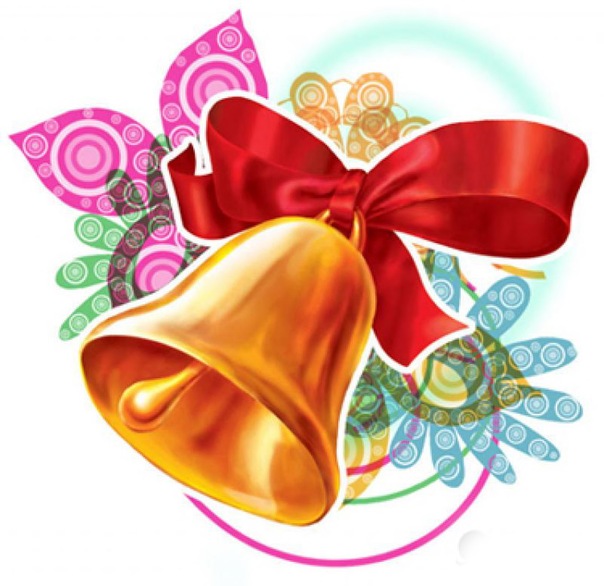 